ГАННІВСЬКИЙ ЛІЦЕЙПЕТРІВСЬКОЇ СЕЛИЩНОЇ РАДИ ОЛЕКСАНДРІЙСЬКОГО РАЙОНУКІРОВОГРАДСЬКОЇ ОБЛАСТІНАКАЗ  від 31 серпня  2022 року                                                                                                       № 59с. ГаннівкаПро заборону тютюнопаління З метою запобігання виникнення тютюнової залежності у дітей і молоді, захисту здоров’я людей та забезпечення їхнього права жити у середовищі, не забрудненому тютюновим димом, запобігання наркоманії та забезпечення зміцнення здоров’я шляхом пропагування здорового способу життяНАКАЗУЮ:1.Заборонити куріння у приміщеннях та на території ліцею всім учням, батькам та працівникам закладу.2. Соціальному педагогу Ганнівського ліцею ЖУКОВІЙ М.С., соціальному педагогу Володимирівської філії Ганнівського ліцею ТКАЧ А.Е., заступнику завідувача Іскрівської філії Ганнівського ліцею БОНДАРЄВІЙ Н.П.:1) аналізувати роботу з пропагування здорового способу життя серед дітей, молоді та педагогічних працівників;2) провести засідання методичного об’єднання класних керівників з питання організації роботи щодо запобігання виникненню тютюнової залежності у дітей та старшокласників;3) оприлюднити інформацію щодо впливу нікотину на здоров’я людини.3. Класним керівникам:1) провести класні батьківські збори, на яких ознайомити батьків зі змістом даного наказу;2) суворо заборонити батькам курити поблизу навчального закладу;3) провести бесіди з учнями та батьками про захист здоров’я та забезпечення права людей жити у середовищі, не забрудненому тютюновим димом, запобігання наркоманії та зміцнення здоров’я.4. Контроль за виконанням даного наказу покласти на завідувача Володимирівської філії Ганнівського ліцею МІЩЕНКО М. І., на в.о. завідувача Іскрівської філії Ганнівського ліцею БАРАНЬКО Т.В. та на заступника директора з навчально-виховної роботи Ганнівського ліцею ОСАДЧЕНКО Н.М.Директор                                                                                                   Ольга КАНІВЕЦЬЗ наказом ознайомлені:                                                                            А.ТкачМ.ЖуковаМ.МіщенкоН.БондарєваН.ОсадченкоТ.Баранько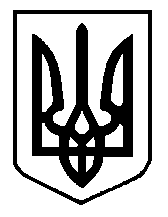 